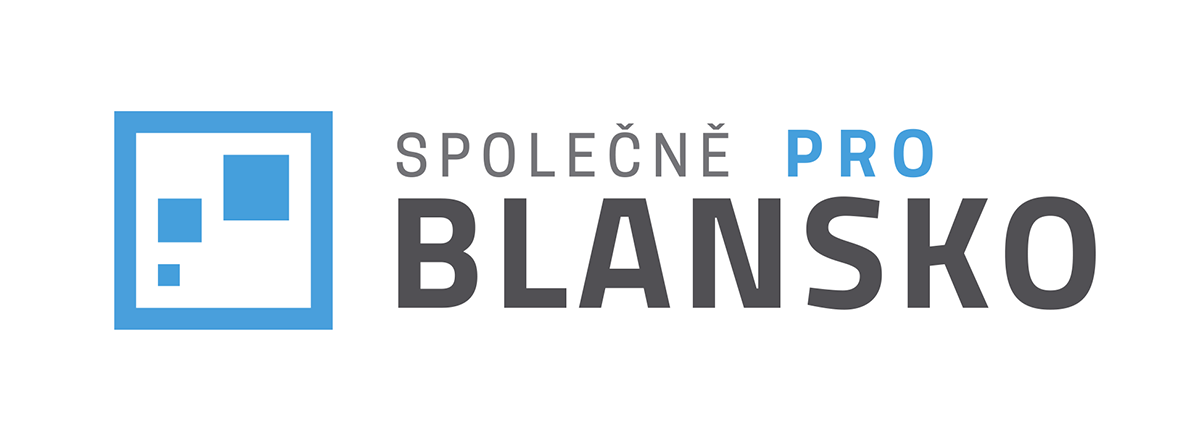 Podpisový archJméno a příjmení navrhovatele projektu:………………………………………………………………………………………….……………………Název projektu:………………………………………………………………………………………….……………………Svým podpisem podporuji podání výše uvedeného návrhu v rámci projektu Společně PRO Blansko pro rok 2021.(v souladu s pravidly musí projekt podpořit minimálně 20 občanů města Blanska) Jméno a příjmeníTrvalý pobytPodpis1.2.3.4.5.6.7.8.9.10.11.12.13.14.15.16.17.18.19.20.